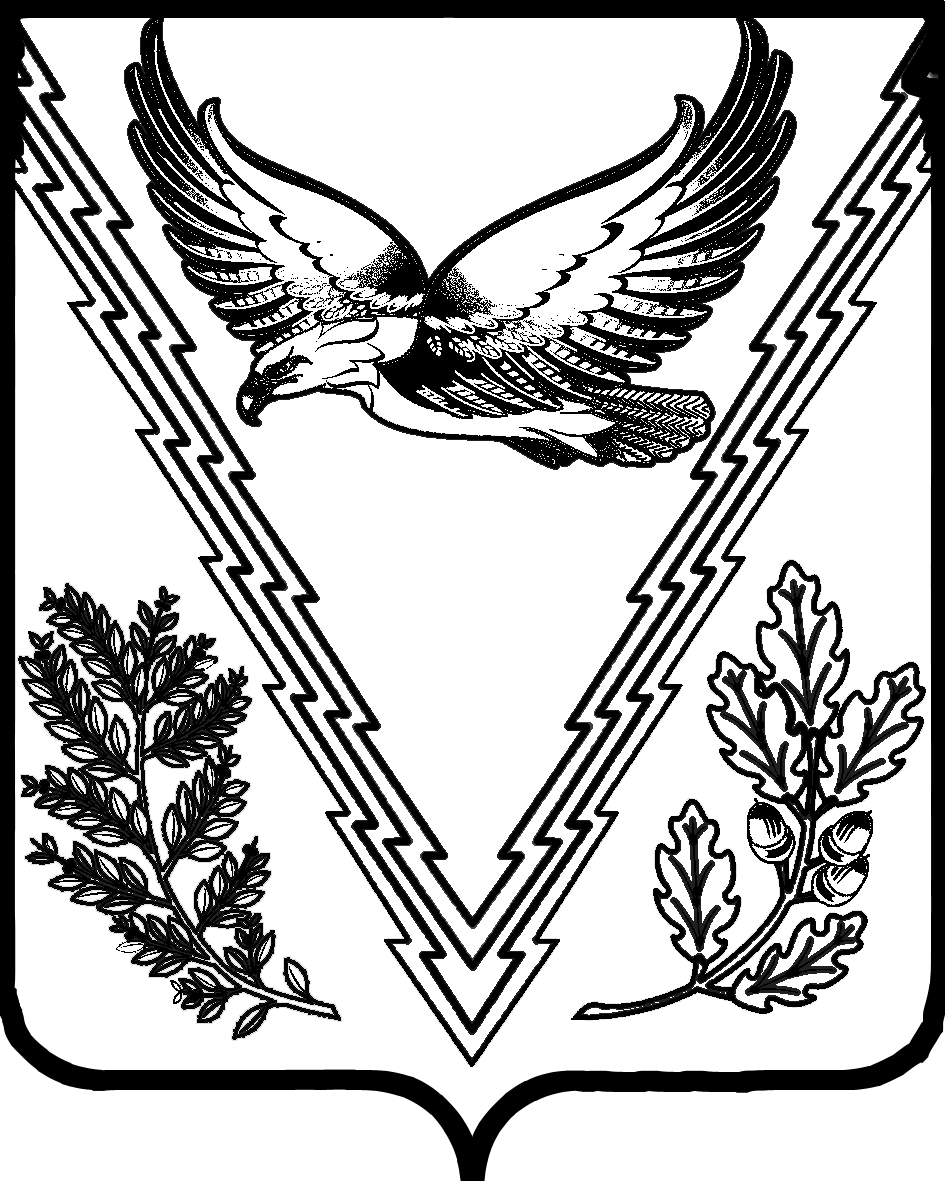 Р Е Ш Е Н И ЕСОВЕТА КУБАНСКОГО СЕЛЬСКОГО ПОСЕЛЕНИЯ АПШЕРОНСКОГО РАЙОНАОт  20.12.2012                                                                               №115станица КубанскаяОб утверждении Прейскуранта гарантированного перечня услуг по погребению,  оказываемых на территории Кубанского сельского поселения Апшеронского района	В соответствии с Федеральным законом от 03.12.2008 г. № 238-ФЗ «О внесении изменений в статьи 9 и 10 Федерального закона «О погребении и похоронном деле», законом Краснодарского края от 4 февраля 2004 года № 666-КЗ «О погребении и похоронном деле в Краснодарском крае», Совет Кубанского сельского поселения р е ш и л:         1. Утвердить Прейскурант гарантированного перечня услуг по погребению, оказываемых на территории Кубанского сельского поселения Апшеронского района (приложение).         2.  Решение Совета Кубанского сельского поселения Апшеронского района от  22 декабря 2011 года № 79 «Об утверждении Прейскуранта гарантированного перечня услуг по погребению,  оказываемых на территории Кубанского сельского поселения Апшеронского района» считать утратившим силу.	3. Администрации    Кубанского  сельского   поселения   обнародовать данное решение в установленных местах и разместить на официальном сайте администрации  Кубанского сельского поселения Апшеронского района.	4. Решение вступает в силу с 1 января 2013 года.Председатель СоветаКубанского  сельского  поселения                                                          А.И.КовтунПРИЛОЖЕНИЕ УТВЕРЖДЕН
 решением Совета
Кубанского сельского поселения
Апшеронского района
 от20.12.2012 №115ПРЕЙСКУРАНТ гарантированного перечня услуг по погребению, оказываемых на территории Кубанского сельского поселения Апшеронского районаГлава Кубанскогосельского поселения                                                                     И.М. Триполец     М.П.                                                                                                       № п/пНаименование услуги, согласно гарантированному перечню услуг по погребениюЦена, руб.  с 01.01.2013г. 1Оформление  документов, необходимых для  погребения1072Предоставление (изготовление), доставка  гроба и других предметов, необходимых для погребения:2.1Гроб стандартный, строганный, из материалов толщиной 25-32 мм, обитый внутри и снаружи тканью х/б с подушкой из стружки14163Инвентарная  табличка металлическая или деревянная с указанием ФИО, даты рождения и смерти864Доставка  гроба и похоронных принадлежностей по адресу,указанному заказчиком6165Перевозка  тела (останков) умершего к месту захоронения7366Рытье могилы экскаватором7Рытье могилы вручную1741ИТОГО предельная стоимость гарантированного перечня услуг по погребению-  при рытье могилы экскаватором-   при рытье могилы вручную4702